ΒΕΒΑΙΩΣΗ ΚΥΚΛΟΦΟΡΙΑΣ ΕΡΓΑΖΟΜΕΝΟΥΟ/Η εργαζόμενος/η	________________________________________
του				________________________________________
της εταιρείας/φορέα	________________________________________
με αριθμό ταυτότητας	________________________________________

είναιαπαραίτητο να μετακινείται εντός των ορίων
της περιφέρειας		________________________________________

για λόγους εργασίας που αφορούν στην: [	]	ίδια εταιρεία/ φορέα	[	]	άλλη εταιρεία / φορέα με: Επωνυμία:________________________________________
Ονοματεπώνυμο υπεύθυνου:________________________________________
Τηλέφωνο υπεύθυνου:________________________________________ 
Μεταξύ των ωρών:

_____ π.μ.	και	_____ π.μ.
_____ μ.μ.	και	_____ μ.μ.


Η ταυτοπροσωπία του ανωτέρου εργαζομένου/ης θα γίνεται με την επίδειξη της ταυτότητάς του/της.Υπογραφή 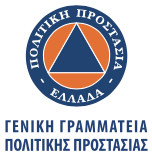 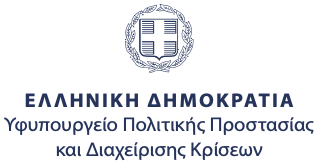 